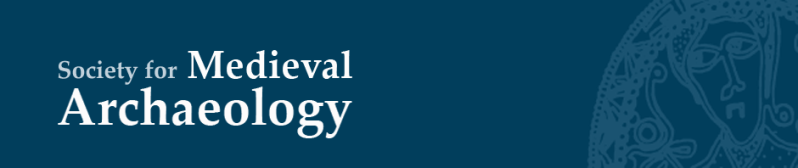 Grave Concerns: Death, Landscape, and Locality in Medieval Society13th to the 15th July 2018Name:						Title:Address:Affiliation: 				Email address:				Telephone number:If paying by bank transfer please give reference:Conference package (please tick)Full attendance		£95This includes access to the full programme and all keynote lectures, a free private view of Open Treasure, attendance at both evening receptions, lunch on the Saturday and all refreshments at the conference on Saturday and Sunday.Basic attendance 		£80This includes access to the full programme and all keynote lectures. The following are NOT included: private view of Open Treasure, the evening receptions, lunch on Saturday and refreshments at the conference on Saturday and Sunday. Society for Medieval Archaeology Members Rate		£30Full attendance for Society members for a special rate of £30. This includes access to the full programme and all keynote lectures, a free private view of Open Treasure, attendance at both evening receptions, lunch on the Saturday and all refreshments at the conference on Saturday and Sunday.  TO JOIN THE SOCIETY PLEASE VISIT THE FOLLOWING PAGE: http://www.tandfonline.com/pricing/journal/ymed. A full or family membership is £35, membership for retirees is £28 and student membership is £20. Method of payment (circle as appropriate)Cheque/ online payment/ international bank transferDietary Requirements If you have registered for full attendance, please use this space to tell us about any dietary requirements you may have:Please return this form to grave.concerns@durham.ac.uk or by post to Prof Sarah Semple, Department of Archaeology, South Road, Durham, DH1 3LE. For all enquiries please contact the organisers at grave.concerns@durham.ac.ukAccommodation**Please note that this is the weekend of the Miners’ Gala in Durham and it is therefore advisable to book accommodation well in advance**To book a college room via the conference organisers please fill in the options below and include your payment with your registration fee:Collingwood College (off South Road close to Dept. of Archaeology)Single standard room (ensuite), breakfast included @ £41.66 per night.13th July 14th July St John’s College (on Durham peninsular close to the Cathedral)Single standard room (shared bathroom), breakfast included @ £37.00 per night13th July 14th July Further accommodation options can be sourced at:https://www.thisisdurham.com/accommodation/b-and-b-and-guest-housesbut do check that the accommodation is in Durham city, as the search engine provides information for venues across County Durham,